〆切：令和５年10月６日（金）≪応募者情報≫≪アンケート≫ 該当するものに☑を入れてください。≪レシピ≫≪注意事項≫・募集要領をご確認の上、応募してください。・出来上がりの料理写真（※）を添付してください。※郵送の場合は出来上がり写真を同封してください。メールの場合は写真データを添付して送信してください。ただし、１通につき５MB以内とします。減塩レシピコンテスト2023応募用紙ふりがな氏名性別学年　　　　年学校名学科・コース電話番号E-mailQ１　家で料理をしますか。　　　　□ほぼ毎日する     □週４～５日する    □週２～３日する　　□週１回はする　　　　□ほとんどしない 　□その他（　　　　　　　　　　　　　　　　　　　　）Q２　普段、減塩について意識していることは何ですか。（複数回答可）　　　　□味付けは薄味にしている　　　　□麺類の汁は飲まないようにしている        □漬け物や練り製品などの塩分の多い食べ物は控えている　　　　□しょうゆやソースはかけないようにしている　　　　□減塩調味料や減塩食品を選ぶようにしている　　　　□特に意識していない　　　　　□わからない　　　　　　　□その他（　　　　　　　　　　　　　　　　　　　　）レシピ名アピールポイント減塩の工夫のポイント調理時間目安　　　　　　　　分材料（２人分）※調味料は(ｇ)または　　計量スプーンでの使用量を記入してください。作り方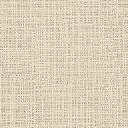 